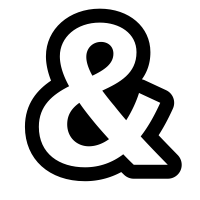 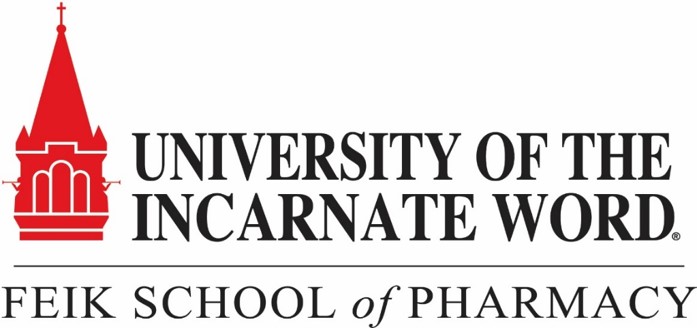 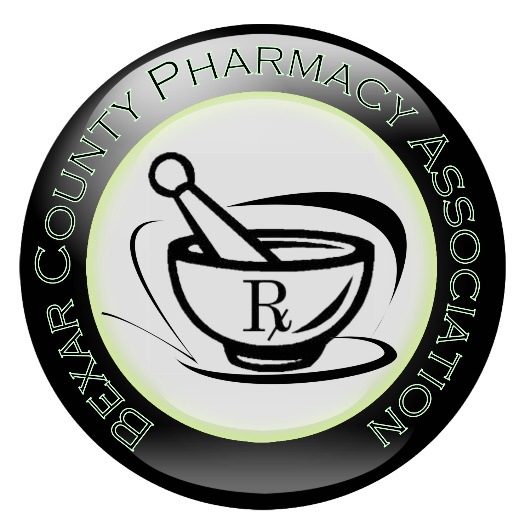    Continuing EducationIs GIP + GLP1 receptors agonism the key to perfect weight and glycemic control? A look into the literature for tirzepatide (GIP + GLP1 receptors agonist) Upon completion of this activity, pharmacists will be able to: Discuss the common characteristics and complications of a person with type 2 diabetesRecall tirzepatide’s mechanism of action, contraindications/precautions, dosing, benefits and risks Compare efficacy and safety of tirzepatide against weekly glucagon-like peptide 1 (GLP1) receptors agonist, dulaglutide and semaglutide Identify when tirzepatide could be used in patients with type 2 diabetes Upon completion of this activity, pharmacy technicians will be able to:Discuss the common characteristics and complications of a person with type 2 diabetesRecall tirzepatide’s mechanism of action, contraindications/precautions, dosing, benefits and risks Compare efficacy and safety of tirzepatide against weekly glucagon-like peptide 1 (GLP1) receptors agonist, dulaglutide and semaglutide 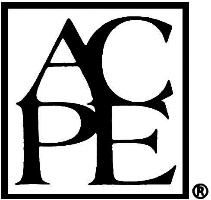 Presenter: Lindsay Thomas, PharmD, BCACPClinical Specialist Pharmacist- Ambulatory CareUniversity HealthSan Antonio, TXDate/Time: Wednesday, January 25, 2023 from 7:00-8:00pm (Social/dinner starts at 6:30pm)Location: Feik School of Pharmacy Room: P2 Classroom (523) ***Note Room Change***CPE Credit:1.0 contact hours (UANs: 0445-9999-23-003-L01-P; 0445-9999-23-003-L01-T)Activity Type:Application-based activity